Grado Rúbrica Y Ayudar : 1_ 2 __ 3 __ 4 __ 5 __ 6 __ 7 __ 8 __ 9 __ 10 __ Total: ____ Grado: ___ Calificado por: _______________
© 2012 StarMaterials.com		 Revisado 11/17/2013				 . Nom:	________________________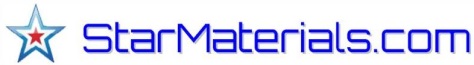 1 ____	Ciencias de la Tierra2 ____ Tarde __ 	Fecha: __ / __ ___ Periodo / ___ Habitación ___				 . Nom:	________________________1 ____	Ciencias de la Tierra2 ____ Tarde __ 	Fecha: __ / __ ___ Periodo / ___ Habitación ___				 . Nom:	________________________1 ____	Ciencias de la Tierra2 ____ Tarde __ 	Fecha: __ / __ ___ Periodo / ___ Habitación ___				 . Nom:	________________________1 ____	Ciencias de la Tierra2 ____ Tarde __ 	Fecha: __ / __ ___ Periodo / ___ Habitación ___				 . Nom:	________________________1 ____	Ciencias de la Tierra2 ____ Tarde __ 	Fecha: __ / __ ___ Periodo / ___ Habitación ___(Utilizar con BrishLab ES04B) 	Aprenda acerca de meteorización, erosión del suelo y la	LA04B(Utilizar con BrishLab ES04B) 	Aprenda acerca de meteorización, erosión del suelo y la	LA04B(Utilizar con BrishLab ES04B) 	Aprenda acerca de meteorización, erosión del suelo y la	LA04B(Utilizar con BrishLab ES04B) 	Aprenda acerca de meteorización, erosión del suelo y la	LA04B(Utilizar con BrishLab ES04B) 	Aprenda acerca de meteorización, erosión del suelo y la	LA04BFinalizar los Datos¶Leyenda de una imagenMostrar una imagen1 - Erosión rompe rocas en menor ________  y   ________ es el movimiento.2 - El suelo es una mezcla de plantas, animales y ________ combinado durante muchos años.3 - El suelo puede ser ________ por la erosión, la mala cría o simplemente moviéndolo alrededor.4 - Las rocas se convierten en rocas más pequeñas, pero mantienen el mismo tipo de ________ intemperie.5 Tres tipos de meteorización mecánica son ________ ,  ________ y la planta  ________ .6-La meteorización química es diferente de mecánica porque ___________ se hacen materiales.7-El suelo está hecho de materia orgánica, o________ y no orgánico o   ________ materiales.8-En las capas superiores del suelo,________ romper materiales y hacerlo rico.9-Suelo están etiquetados, de la superficie, como se_ , __y __10 - ________ es una roca que resiste fácilmente y hace agujeros en la roca llamada cuevas.